OR☐ Same as contact already listed, specify which: Click or tap here to enter text. Note: Urgent contact person/organisation must be able to provide required documentation to regulatory authorities (e.g. Council or NSW Health) within 4 hours of that documentation being requested via phone and/or e-mail.Indicate the following: Compliance, Non-compliance, or Not observedDate: Time: Inspection Type: Routine Reinspection  Complaint Outbreak     investigation Failed audit RMP review Reportable HCC result Reportable Legionella     result Premises DetailsCouncil ID for Cooling Water System (CWS)CWS Current Risk LevelTotal number of cooling towers in systemUnique Identification Number/s (UIN)System AddressSystem TypeMake/ModelLocation on site Inside       Location within building:  Outside    Details: Contact DetailsOccupier’s nameStreet AddressPostal AddressMobile (24hr contact)EmailABN/ACNOther ContactsNameNameNamePhonePhoneEmailBuilding ManagerWater Treatment CompanyServicing CompanyWater sampling contractor - microWater sampling contractor - chemicalOtherUrgent Contact NameUrgent Contact NamePhoneAlternative phoneAlternative phoneEmailEmail Click or tap here to enter text. Click or tap here to enter text.Click or tap here to enter text. Click or tap here to enter text. Click or tap here to enter text. Click or tap here to enter text. Click or tap here to enter text. DocumentationDocumentationCurrent RMP is in place.Current RMP is in place.Current RMP is in place.Remedial actions in RMP are being addressed.Remedial actions in RMP are being addressed.Remedial actions in RMP are being addressed.System is audited annually.System is audited annually.System is audited annually.Monthly report is being completed.Monthly report is being completed.Monthly report is being completed.Operation and maintenance manuals on site.Operation and maintenance manuals on site.Operation and maintenance manuals on site.Electronic records available within 4hrs of request.Electronic records available within 4hrs of request.Electronic records available within 4hrs of request.Display of UINDisplay of UINDisplay of UINDisplay of UINDisplay of UINDisplay of UINDisplay of UINDisplay of UINUIN displayed on each cooling tower in approved mannerUIN displayed on each cooling tower in approved mannerUIN displayed on each cooling tower in approved mannerMicrobial SamplingMicrobial SamplingMicrobial SamplingMicrobial SamplingMicrobial SamplingMicrobial SamplingMicrobial SamplingMicrobial SamplingSampling is undertaken monthly and tested by a NATA accredited laboratory.Sampling is undertaken monthly and tested by a NATA accredited laboratory.Sampling is undertaken monthly and tested by a NATA accredited laboratory.Sample is collected at least 72hrs after disinfection/decontamination/cleaning.Sample is collected at least 72hrs after disinfection/decontamination/cleaning.Sample is collected at least 72hrs after disinfection/decontamination/cleaning.Sampling point on the return leg of chemical dosing.Sampling point on the return leg of chemical dosing.Sampling point on the return leg of chemical dosing.Sample <100 000cfu/ml HCC and <10cfu/ml Legionella within last 12 months.Sample <100 000cfu/ml HCC and <10cfu/ml Legionella within last 12 months.Sample <100 000cfu/ml HCC and <10cfu/ml Legionella within last 12 months.If Non-compliance:If Non-compliance:If Non-compliance:Council notified of reportable test results within correct timeframe.Council notified of reportable test results within correct timeframe.Council notified of reportable test results within correct timeframe.Remedial action taken as per Table 3.1/3.2 of AS/NZS 3666.3:2011.Remedial action taken as per Table 3.1/3.2 of AS/NZS 3666.3:2011.Remedial action taken as per Table 3.1/3.2 of AS/NZS 3666.3:2011.If a water sample is collected during the inspection for testing, please indicate the sample location:If a water sample is collected during the inspection for testing, please indicate the sample location:If a water sample is collected during the inspection for testing, please indicate the sample location:If a water sample is collected during the inspection for testing, please indicate the sample location:If a water sample is collected during the inspection for testing, please indicate the sample location:If a water sample is collected during the inspection for testing, please indicate the sample location:If a water sample is collected during the inspection for testing, please indicate the sample location:If a water sample is collected during the inspection for testing, please indicate the sample location:Risk Item AssessedItem AssessedItem AssessedItem AssessedStagnant waterCWS in continuous operation (i.e. not shut down for periods >48 hours) or otherwise drained, cleaned and kept dry if operated intermittently or seasonally. CWS in continuous operation (i.e. not shut down for periods >48 hours) or otherwise drained, cleaned and kept dry if operated intermittently or seasonally. Stagnant waterNo dead legs observed.No dead legs observed.Stagnant waterOther: Other: Nutrient availability and growthCWS visibly clean with no signs of sludge, slime, sediment, biofilm, algae, fungi, rust, dust, dirt or foreign material.CWS visibly clean with no signs of sludge, slime, sediment, biofilm, algae, fungi, rust, dust, dirt or foreign material.Nutrient availability and growthCWS cleaned at frequency in accordance with RMP.CWS cleaned at frequency in accordance with RMP.Nutrient availability and growthDirect sunlight prevented from entering wetted areas.Direct sunlight prevented from entering wetted areas.Nutrient availability and growthOther: Other: Poor water qualityChemicals are automatically dosed, or automatic continuous water treatment system is installed Chemicals are automatically dosed, or automatic continuous water treatment system is installed Poor water qualityAdequate chemical volume remaining in chemical containersAdequate chemical volume remaining in chemical containersPoor water qualityChemical supply lines clear from blockage and not kinkedChemical supply lines clear from blockage and not kinkedPoor water qualityMonthly servicing and water sampling completed. If servicing is outside of specified control range in RMP, appropriate corrective actions undertaken.Monthly servicing and water sampling completed. If servicing is outside of specified control range in RMP, appropriate corrective actions undertaken.Poor water qualityOther: Other: Deficiencies in CWSLouvres in place, constructed of corrosion resistant material, fitted to prevent entry of contaminants, and in good working condition.Louvres in place, constructed of corrosion resistant material, fitted to prevent entry of contaminants, and in good working condition.Deficiencies in CWSFill in place, constructed of corrosion resistant material, designed for effective cleaning and in good working condition.Fill in place, constructed of corrosion resistant material, designed for effective cleaning and in good working condition.Deficiencies in CWSDrift eliminators in place, constructed of corrosion resistant material, and in good working condition. Drift eliminators in place, constructed of corrosion resistant material, and in good working condition. Deficiencies in CWSOther: Other: Location and access No public access to the cooling tower. No public access to the cooling tower. Location and access Safe and easy access provided for cleaning, inspection and maintenance of the system.Safe and easy access provided for cleaning, inspection and maintenance of the system.Location and access CWS located away from air intakes, exhaust outlets, and passers-by.CWS located away from air intakes, exhaust outlets, and passers-by.Location and access Decommissioned cooling tower/s not in operationDecommissioned cooling tower/s not in operationLocation and access Other: Other: Inspection outcomeInspection outcomeInspection outcomeInspection Result  Satisfactory  Not satisfactoryFurther Action  No action required Verbal warning Warning letter  Reinspection Improvement Notice  Prohibition Order  PIN Charge for microbial sampleComments/DirectionOfficer detailsPerson spoken to onsiteName: Name: Title: Position: Signature: 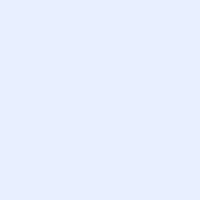 Signature: Phone: Phone: Email: Email: 